Publicado en Galicia, España el 25/11/2020 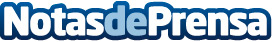 2BEDIGITAL: El Covid-19 acaba con el Black FridayPablo Borrás, CEO de 2bedigital, analiza las claves de cómo la pandemia ha acelerado la transformación de este histórico díaDatos de contacto:Enrique Díaz Paradelo649 146 337Nota de prensa publicada en: https://www.notasdeprensa.es/2bedigital-el-covid-19-acaba-con-el-black Categorias: Internacional Nacional Finanzas Marketing Sociedad E-Commerce Consumo http://www.notasdeprensa.es